Семинар 18 октября, 2012Внедрение проектного обучения в инженерное образование Целью семинара является обсуждение и проработка лучших мировых практик и современных моделей реализации проектного подхода в инженерном образовании. Организаторы мероприятия - Сколковский институт науки и технологий (СколковоТех)  и Фонд Сколково совместно с Ассоциацией Предпринимательских Университетов России (АПУР) – проводят уникальный по содержанию семинар для ведущих профессоров и педагогов Российских партнерских университетов. Программа                                                                                                                (проект)Авторы семинара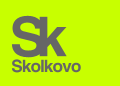 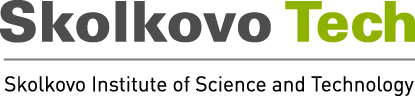 Association of Entrepreneurial Universities of Russia09.00-09.30Регистрация и приветственный кофе09.30-09.50Вступительное слово
Ректор МИСиС (уточняется) Представитель из Министерства (уточняется)Фрумин Исак – Фонд Сколково Эдстром Кристина - СколковоТех09.50-10.30Практическое применение образования в профессии 
Представители индустрии (уточняется)10.30-12.00Название доклада (уточняется)Миллер Ричард, Olin College12.00-13.00Обед13.00-13.20Система группового проектного обучения ТУСУР 
Уваров Александр -  ТУСУР 13.20-14.50Профильное образование: создание образовательной среды для подготовки инженерных кадров, отвечающих требованиям современной промышленности
Данн Ян, Coventry University14.50-15.20Кофе-брейк15.20-16.20Внедряя проектное и предметное обучение: подход CDIO 
Эдстром Кристина, СколковоТех и KTH16.20-17.00Подведение итогов и заключительная дискуссия
Групповые дискуссии. Модераторы – Миллер Ричард, Данн Ян, Фрумин Исак, Эдстром Кристина, Морозов Артем 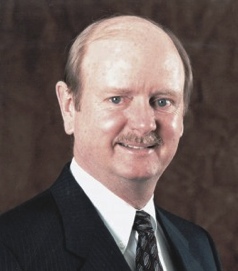 Ричард МиллерВ 1999 г. Ричард К. Миллер стал Президентом и первым сотрудником Инженерного колледжа им. Франклина У. Олина, в котором также занимает должность профессора в области машиностроения. Ранее работал в Университете Айовы, Университете Южной Калифорнии и Калифорнийском университете г. Санта-Барбара. В сферу научно-исследовательских интересов д-ра Миллера входит применение динамики конструкций и нелинейной механики в инженерной сейсмологии и проектировании конструкции космических аппаратов.Является автором и соавтором более 100 рецензированных статей в журналах и прочих публикаций на технические темы. Д-р Миллер стал пятикратным лауреатом премий двух университетов за преподавательскую деятельность, был удостоен премии «Наследие» Инженерного колледжа Университета Айовы, а в 2006 г. журнал Mass High Tech признал его «звездой» за деятельность по созданию Колледжа им. Олина. Занимал также должность председателя Инженерного консультативного комитета национального научного фонда и входил в состав нескольких консультативных комитетов Национальной инженерной академии, Гарвардского университета и прочих учреждений.  В дополнение к этому являлся советником Всемирного банка по созданию новых образовательных учреждений.Является автором и соавтором более 100 рецензированных статей в журналах и прочих публикаций на технические темы. Д-р Миллер стал пятикратным лауреатом премий двух университетов за преподавательскую деятельность, был удостоен премии «Наследие» Инженерного колледжа Университета Айовы, а в 2006 г. журнал Mass High Tech признал его «звездой» за деятельность по созданию Колледжа им. Олина. Занимал также должность председателя Инженерного консультативного комитета национального научного фонда и входил в состав нескольких консультативных комитетов Национальной инженерной академии, Гарвардского университета и прочих учреждений.  В дополнение к этому являлся советником Всемирного банка по созданию новых образовательных учреждений.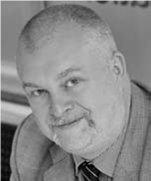 Ян ДаннЯн Данн является проректором по студенческой работе в Университете Ковентри, в котором проработал уже 20 лет в качестве лектора, старшего лектора, заместителя декана и исполняющего обязанности декана Инженерно-вычислительного факультета, прежде чем был назначен на должность проректора в 2010 г. Он очень увлечен работой в Университете Ковентри и стремится дать студентам все самое лучшее, для чего разрабатывает интересные и увлекательные учебные программы и преподает их особым образом.Стремится изменить процесс обучения студентов. Путешествовал по всему миру, изучая новаторские методы, разработанные в других университетах.Стремится изменить процесс обучения студентов. Путешествовал по всему миру, изучая новаторские методы, разработанные в других университетах.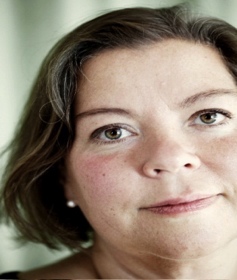 Кристина ЭдстромКристина Эдстром является директором по развитию образования Сколковского института науки и технологии. По совместительству читает лекции по вопросам развития инженерно-технического образования в Королевском технологическом институте, где работает с 1997 г. Имеет большой опыт работы в области развития образования, как в Швеции, так и за границей, в частности, с 2001 г. принимает участие в реализации инициативы по подготовке следующего поколения инженеров CDIO.Входит в состав Совета по международной инициативе CDIO, а также в состав Административного совета Европейского общества инженерного образования. В Королевском технологическом институте ее курс «Преподавание и обучение в системе высшего образования» (7,5 кредитов по Европейской системе перевода и накопления кредитов), который заслужил весьма положительные отзывы, прослушали более 680 членов профессорско-преподавательского состава. В 2004 г. получила награду Королевского технологического института за выдающиеся достижения в области образования, а в 2009 г. была избрана пожизненным почетным членом студенческого союза Королевского технологического института. Имеет степень магистра наук в области инженерии, которую получила в Техническом университете Чалмерса, г. Гётеборг.Входит в состав Совета по международной инициативе CDIO, а также в состав Административного совета Европейского общества инженерного образования. В Королевском технологическом институте ее курс «Преподавание и обучение в системе высшего образования» (7,5 кредитов по Европейской системе перевода и накопления кредитов), который заслужил весьма положительные отзывы, прослушали более 680 членов профессорско-преподавательского состава. В 2004 г. получила награду Королевского технологического института за выдающиеся достижения в области образования, а в 2009 г. была избрана пожизненным почетным членом студенческого союза Королевского технологического института. Имеет степень магистра наук в области инженерии, которую получила в Техническом университете Чалмерса, г. Гётеборг.